			«Всё помнится, ничто не забыто…»	Под таким девизом в ГУО «Начская средняя школа» 21.12.2022 г. прошел районный методический семинар для руководителей по военно-патриотическому воспитанию. В ходе семинара были обсуждены вопросы военно-патриотического воспитания детей и подростков в условиях современной школы,  проведена учебно-познавательная игра для учащихся школы на тему событий Великой Отечественной войны. 	В работе семинара приняла участие председатель Вороновского районного совета ветеранов Сазон Л.К., которая выступила перед участниками семинара и школьниками на тему «Геноцид в годы Великой Отечественной войны на территории Беларуси». 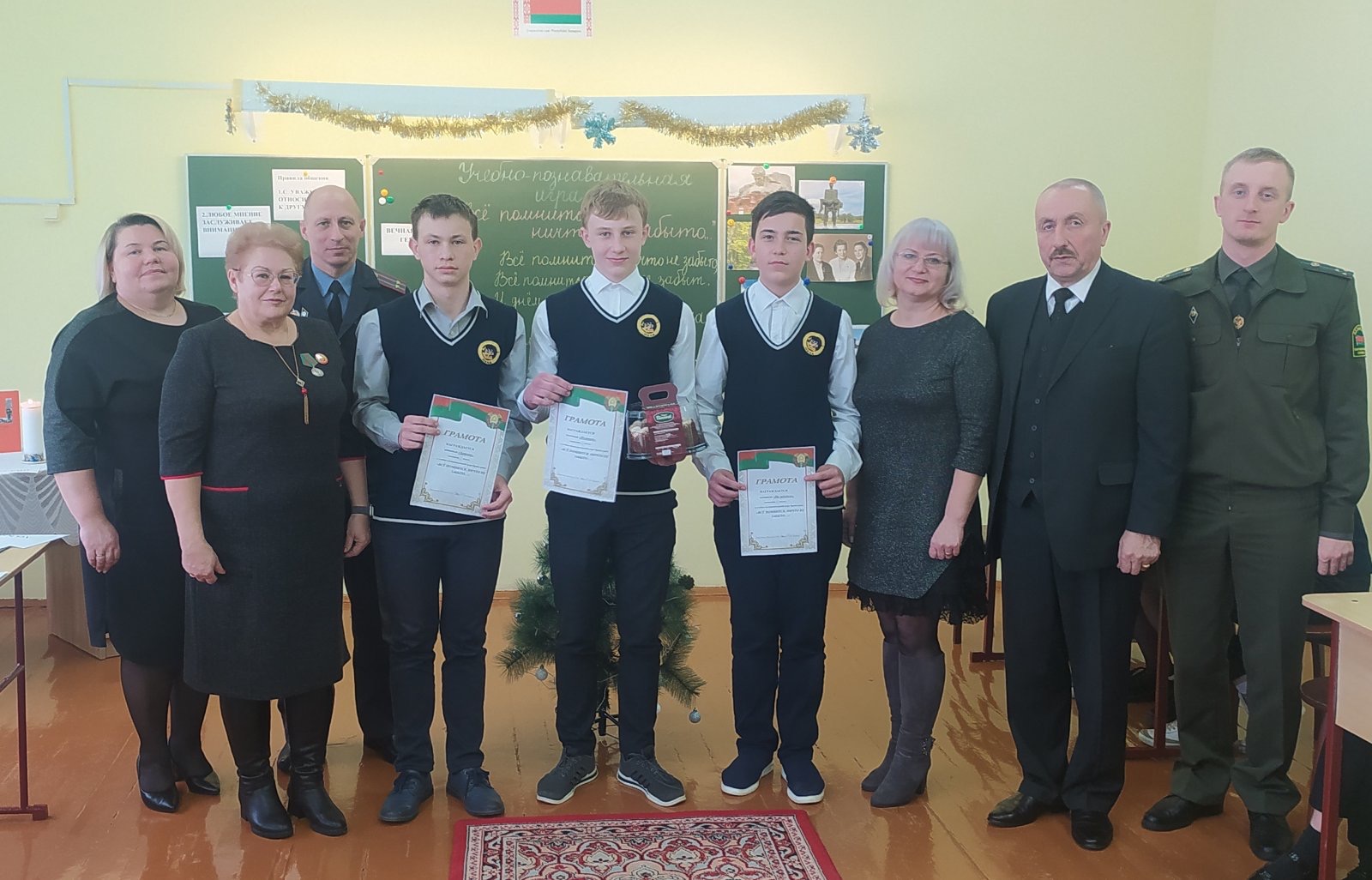 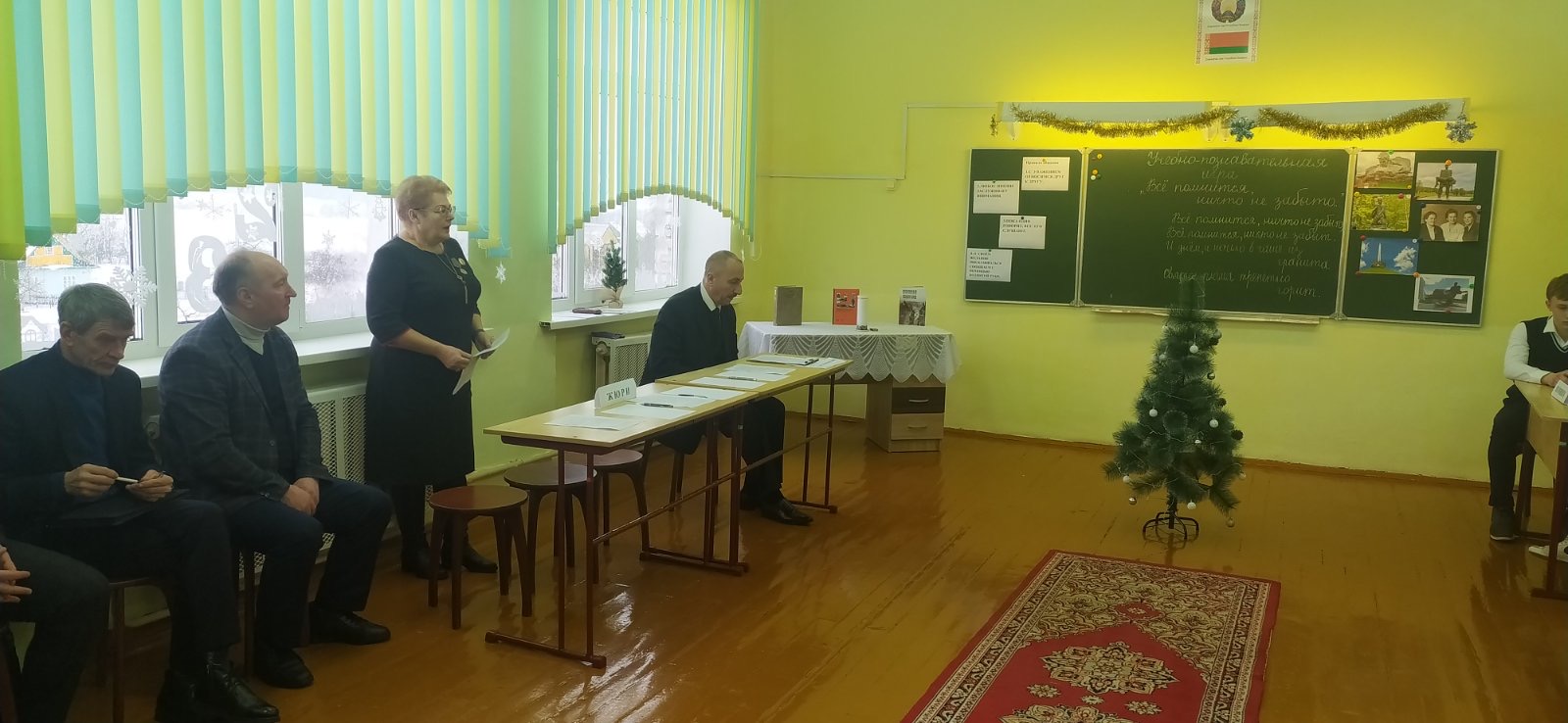 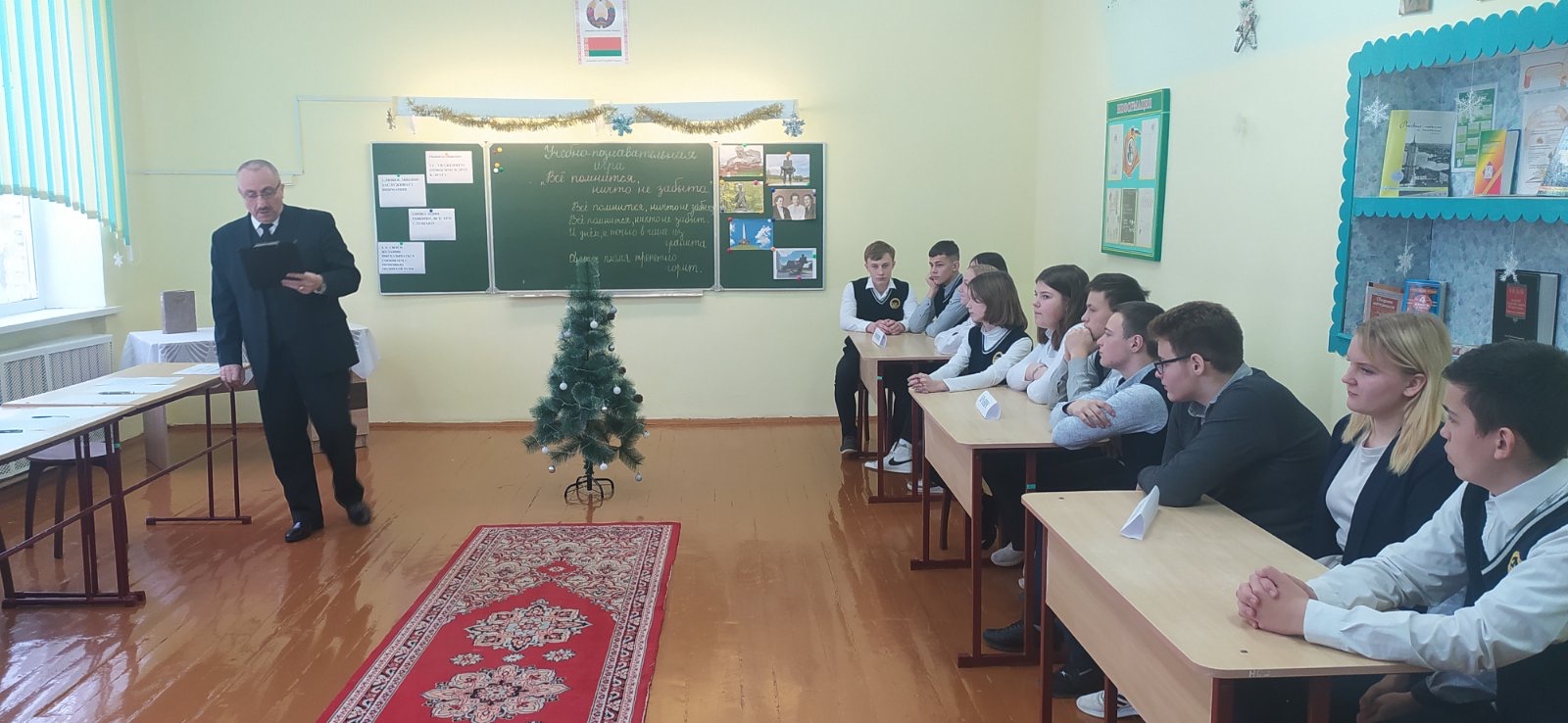 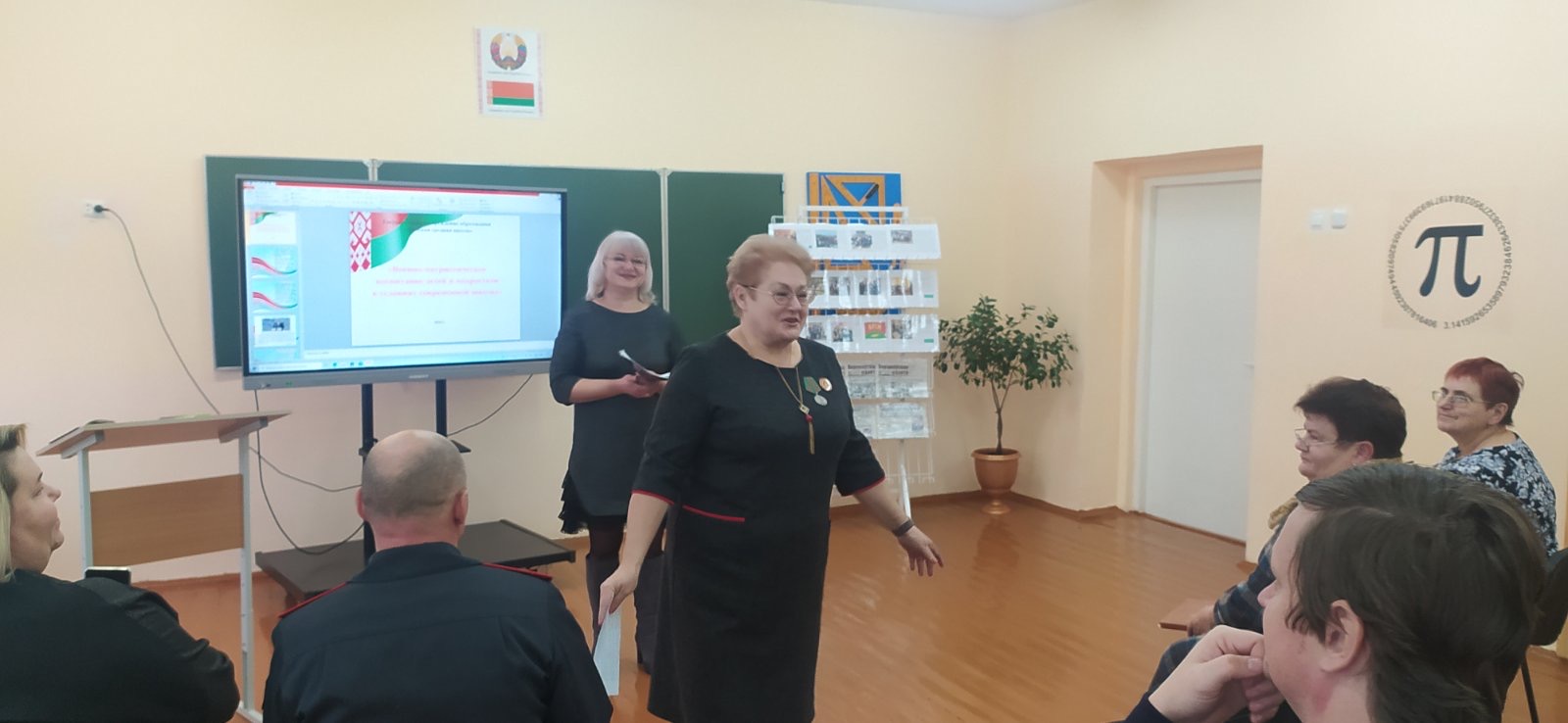 